ООО  «Стандарт»344048, Россия, г.Ростов-на-Дону, ул.Солидарности 2В/7, оф.4ИНН/КПП   6167106982 / 616701001,   ОГРН1126195004011  ,   ОКПО 38427244ПАО КБ «Центр-инвест», к/с 30101810100000000762, БИК 046015762, р/с 40702810103800000379Mail: 1500don@mail.ruТел: 8(918)-285-70-53 – Виталийhttp://www.донсегмент.рф/https://donsegment.ru/Прайс-лист от 20.10.23 г№НаименованиеЦена с НДССЕГМЕНТ НОЖА РЕЖУЩЕГО АППАРАТА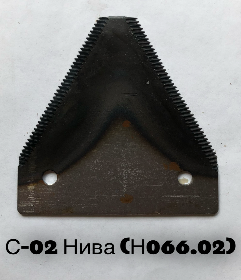 Сегмент ножа жатки НИВАН066.0223,00 р.От 5 000 шт – 21,85 р.От 10 000 шт – 20,70 р.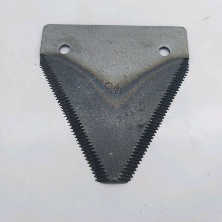 Сегмент ножа жатки ЖРБ, ЖРК (потай)Н066.0837,00 р.От 5 000 шт – 35,15 р.От 10 000 шт – 33,30 р.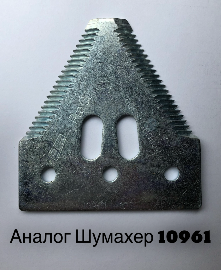 Сегмент ножа жатки ШумахерАналог 1096135,00 р.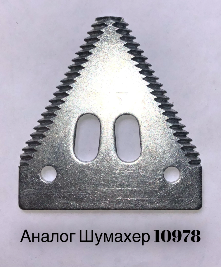 Сегмент ножа жатки ШумахерАналог 1097845,00 р.От 5 000 шт – 42,75 р.От 10 000 шт – 40,50 р.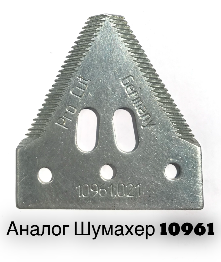 Сегмент ножа жатки Шумахер (надп. PRO CUT, GERMANY)Аналог 1096155,00 р.От 5 000 шт – 52,25 р.От 10 000 шт – 49,50р.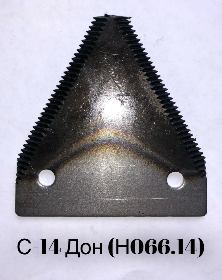 Сегмент ножа жатки ДОНН066.1433,50 р.От 5 000 шт – 31,82 р.От 10 000 шт – 30,15 р.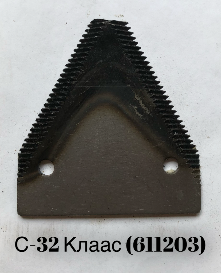 Сегмент ножа жатки CLAASАналог 61120342,00 р.От 5 000 шт – 39,90 р.От 10 000 шт – 37,80 р.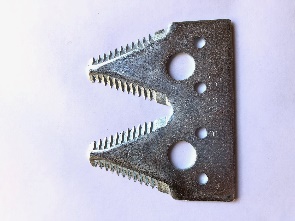 Сегмент ножа жатки JOHN DEERE Аналог Н163131120 р.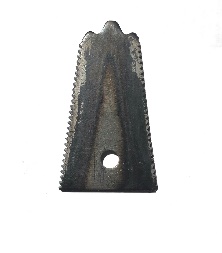 Пластина противорежущаяН066.5623,00 р.От 5 000 шт – 21,85 р.От 10 000 шт – 20,70 р.ПАЛЕЦ РЕЖУЩЕГО АППАРАТА (ШТАМПО-СВАРНОЙ)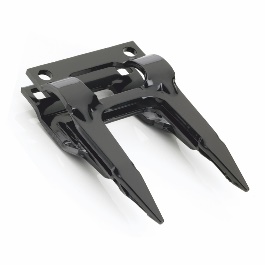 Палец двойной Аналог Шумахер(Повышенная твердость + идеальная геометрия)Аналог 16500.01360 р.От 1 000 шт – 342 р.От 5 000 шт – 324 р.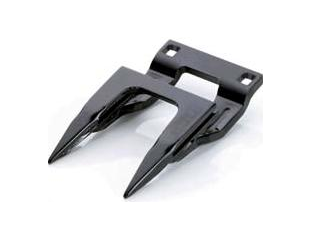 Палец открытый направляющий Шумахер(Повышенная твердость + идеальная геометрия)Аналог 10701.01500 р.От 250 шт – 475 р.От 500 шт - 450 р.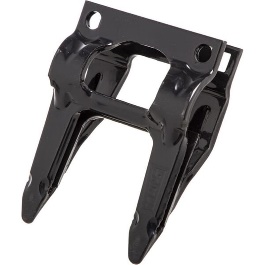 Палец двойной укороченный Шумахер.Аналог 17774450 р.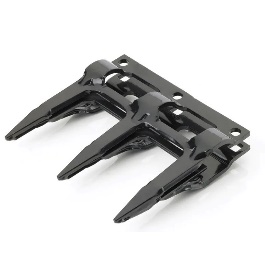 Палец тройной Шумахер(Повышенная твердость + идеальная геометрия).Аналог 16503.01600 р.От 250 шт – 570 р.От 500 шт – 540 р.МЕТИЗЫ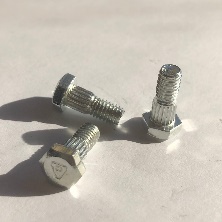 Болт зубчатый М6х16.Аналог 109316,50 р.От 10 000 шт – 5,85 р.От 50 000 шт – 4,87 рОт 100 000 шт – 4.55 р.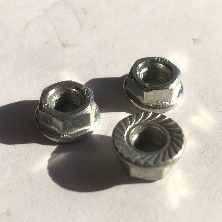 Гайка М6 фланцевая.Аналог 139611,00 р.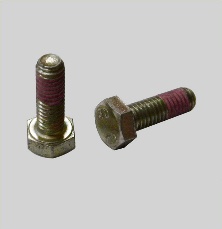 Болт  М6х18.Аналог 100676,50 р.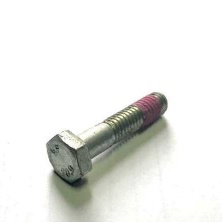 Болт  М6х28 .Аналог 100727,50 р.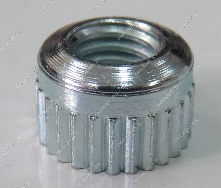 Гайка  запрессовочная для головки ножа.Аналог 109419,00 р.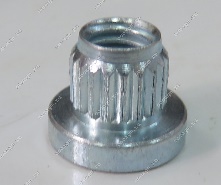 Гайка  запрессовочная для планки ножа.Аналог 1093711,00 р.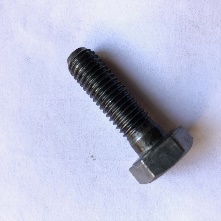 Болт крепления пальца 10х35.Аналог 13014 10,00 р.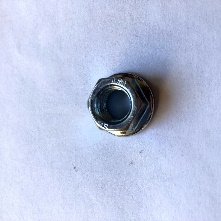 Гайка крепления пальца.М104,00 р.МЕХАНИЗМ ПРИВОДА НОЖА (МПН) И КОМПЛЕКТУЮЩИЕ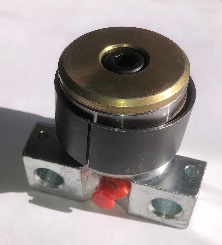 Головка привода 27мм со стальным кольцом.Аналог 02602.025 850 р.От 20шт – 5 525 р.От 50шт – 5 200 р.От 100шт – 4 875 р.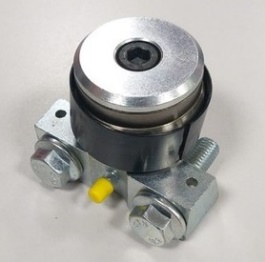 Кованая головка привода 27 мм со стальным кольцом.- Болты крепления в комплекте (класс прочности 10.9).Аналог 02602.027 425 р.От 20 шт – 7 012 р.От 50 шт – 6 600 р.От 100 шт – 6 187 р.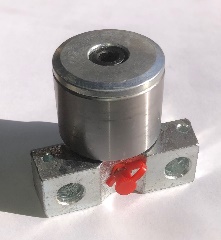 Головка привода 27мм с фторопластовым кольцом.Аналог 02601.094 455 р.От 20шт – 4 207 р.От 50шт – 3 960 р.От 100шт – 3 712 р.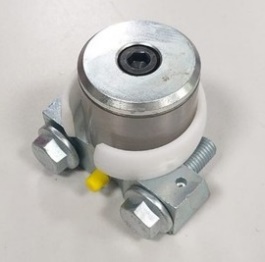 Кованая головка привода 27 мм с фторопластовым кольцом.- Болты крепления в комплекте (класс прочности 10.9).Аналог 02601.095 850 р.От 20 шт – 5 525 р.От 50 шт – 5 200 р.От 100 шт – 4 875 р.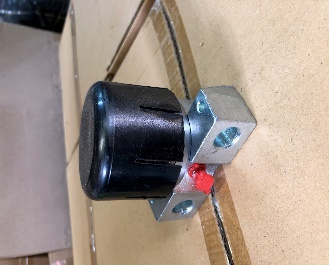 Головка привода 27мм с зажимным стаканом.Аналог 02602.087 650 р.От 20шт – 7 225 р.От 50шт – 6 800 р.От 100шт – 6 375 р.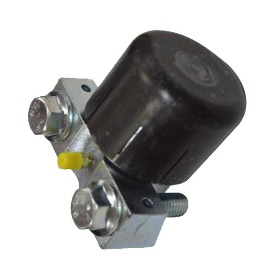 Кованая головка привода 27 мм с зажимным стаканом.- Болты крепления в комплекте (класс прочности 10.9).Аналог 02602.0810 350 р.От 20 шт – 9 775 р.От 50 шт – 9 200 р.От 100 шт – 8 625 р.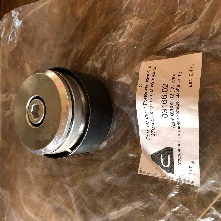 Рем. комплект головки привода 27мм.- подшипник, ст. кольцо, шайба, болт.Аналог 03166.023 825 р.От 20шт – 3 612 р.От 50шт – 3 400 р.От 100шт – 3 187 р.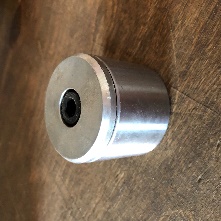 Рем. комплект головки привода 27мм.- подш., фт.пласт.кольцо, шайба, болт.Аналог 03166.022 250 р.Шариковый -1800 р.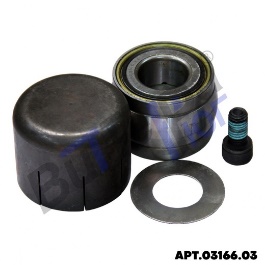 Рем. Комплект головки привода 27мм.- подш., зажимной стакан, шайба, болт.Аналог 03166.036 525 р.От 20шт – 6 162 р.От 50шт – 5 800 р.От 100шт – 5 437 р.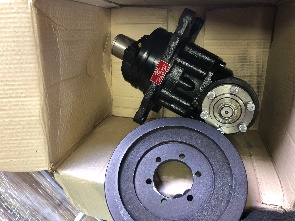 Механизм привода ножа МПН 85.20ПБ 000.01.20 (привод косы Pro-Drive 85MVv GKF ) 0290849 875 р.От 5 шт  – 47 250 р.От 10 шт – 44 625 р.От 30 шт – 42 000 р.ПАЛЕЦ РЕЖУЩЕГО АППАРАТА (ЛИТЬЁ)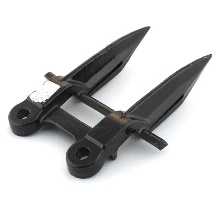 Палец двойной режущего аппарата “Claas” 626295.1450 р.От 1000 шт – 425 р.От 3000 шт – 400 р.От 5000 шт – 375 р.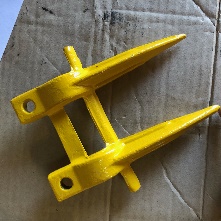 Палец двойной режущего аппарата "New Holland" 379720800 р.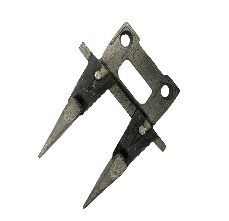 Палец двойной  081.27.02.040400 р.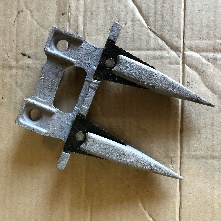 Палец двойной  Р230.21.000360 р.НОЖИ ИЗМЕЛЬЧИТЕЛЯ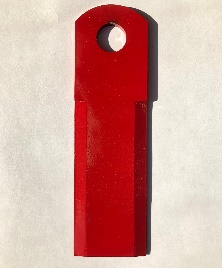 Нож измельчителя подвижный  Claas  06017.2 (42245) D18/3 мм261 р.От 1 000 шт – 252 р.От 2 000 шт - 246 р.От 3 000 шт – 240 р.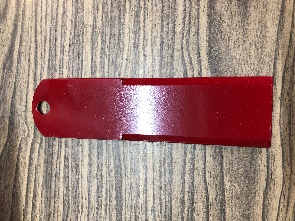 Нож измельчителя неподвижный Claas 060030.0 (42253) D12/3 мм252 р.От 1 000 шт – 246 р.От 2 000 шт – 238 р.От 3 000 шт – 232 р.Нож измельчителя подвижный Claas 7368720 (42255) D20/4 мм261 р.От 1 000 шт – 252 р.От 2 000 шт – 246 р.От 3 000 шт – 240 р.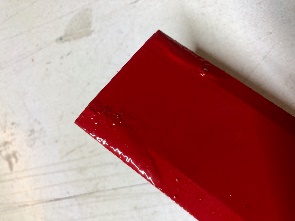 Нож измельчителя подвижный Claas 7368720 (42255) D20/4мм,С наплавкой “Сормайт”288 р.От 1 000 шт – 281 р.От 2 000 шт – 272 р.От 3 000 шт – 265 р.Нож шарнирный аналог Шумахер  42249 D18/5 мм300 р.Нож измельчителя подвижный New Holland 746813 (42246) D18/4 мм261 р.От 1 000 шт – 252 р.От 2 000 шт – 246 р.От 3 000шт – 240 р.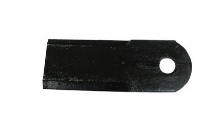 Нож измельчителя 10Б.14.62.120 D18/5ммПо запросу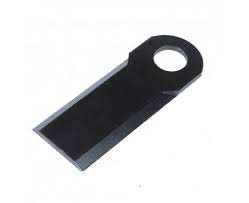 Нож измельчителя 091.14.02.120 D30/5ммПо запросу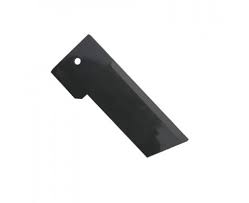 Нож противорежущий 091.14.02.070 По запросу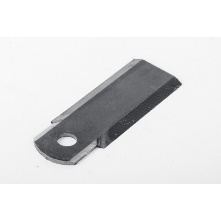 Нож КЗК-10-02904416 D18/5ммПо запросу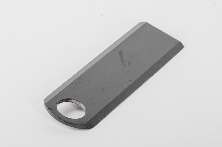 Нож КЗК-12-0290416 D25/4ммПо запросу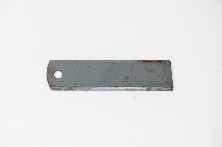 Нож противорежущий КЗК 02.90.417 D12/3ммПо запросуНОЖИ РЕЖУЩЕГО АППАРАТА В СБОРЕ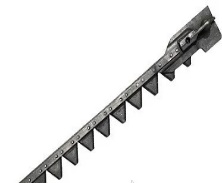 Нож в сборе 3518050-16170-05 6м БПо запросу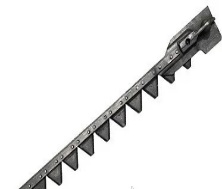 Нож в сборе 3518050-16170-06 7м БПо запросу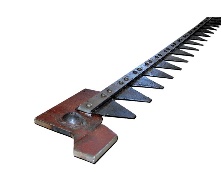 Нож в сборе Нива 5м Р232.10.000По запросу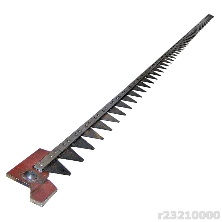 Нож в сборе 6м ЖВН 01.240По запросу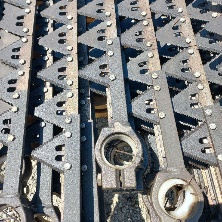 Нож в сборе Торум 17555 на болтахПо запросу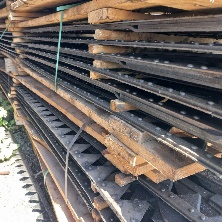 Нож в сборе КЗР 1507010-21 на закл.По запросу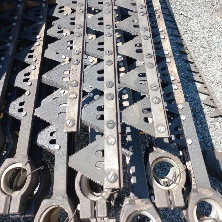 Нож в сборе КЗР 1507010-21 на болтахПо запросуСТУПИЦЫ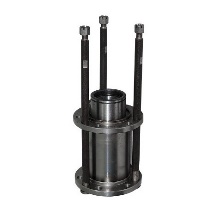 Ступица шкива вариатора отбойного битера 10Б.01.15.520 (10Б.01.15.520-01) В сборе19 500 р.